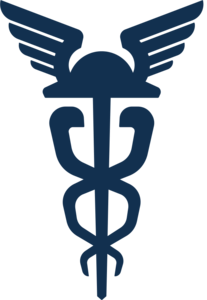 УРАЛЬСКАЯ ТОРГОВО-ПРОМЫШЛЕННАЯ ПАЛАТА(Уральская ТПП)КОМИТЕТ УРАЛЬСКОЙ ТОРГОВО-ПРОМЫШЛЕННОЙ ПАЛАТЫ ПО ПРЕДПРИНИМАТЕЛЬСТВУ В ЗДРАВООХРАНЕНИИ И МЕДИЦИНСКОЙ ПРОМЫШЛЕННОСТИг. Екатеринбург                                                                                             09 января 2020 года								«УТВЕРЖДАЮ»Председатель Комитета Уральской ТПП				по предпринимательству в здравоохранении 	и 						медицинской промышленности						А.А. ПетровОТЧЕТ О РАБОТЕ КОМИТЕТА УРАЛЬСКОЙ ТОРГОВО-ПРОМЫШЛЕННОЙ ПАЛАТЫ ПО ПРЕДПРИНИМАТЕЛЬСТВУ В ЗДРАВООХРАНЕНИИ И МЕДИЦИНСКОЙ ПРОМЫШЛЕННОСТИ ЗА 2019 ГОДКомитет был создан 14 июля 2018 года на основании решения правления Уральской ТПП №11 в целях содействия развитию отечественной системы здравоохранения, повышения конкурентоспособности фармацевтической и медицинской промышленности, повышения качества медицинского образования и квалификации специалистов отрасли, созданию благоприятных условий для предпринимательской деятельности, развитию торгово-экономических и научно-технических связей предпринимателей Российской Федерации с предпринимателями зарубежных стран для решения следующих задач:Подготовка предложений по совершенствованию государственной и региональной политики в сфере здравоохранения и медицинской промышленности в целях развития предпринимательства, повышения конкурентоспособности российской медицинской продукции и услуг.Участие в формировании позиции Уральской торгово-промышленной палаты по вопросам здравоохранения, фармацевтической и медицинской промышленности, профессионального образования для конструктивного диалога с органами законодательной и исполнительной власти, органов муниципального управления.Разработка предложений по совершенствованию нормативно-правовой базы в сфере здравоохранения, а также трудового и социального законодательства (в части вопросов охраны здоровья работников и иных категорий граждан), законодательства в сфере промышленной политики (в части медицинской промышленности).Участие в публичных консультациях при проведении оценки регулирующего воздействия проектов нормативных правовых актов.Участие в мониторинге правоприменительной практики в сфере здравоохранения и медицинской промышленности.Разработка предложений по развитию частно-государственного партнерства в сфере здравоохранения и медицинской промышленности.Мониторинг реализации выполнения отраслевых государственных и региональных программ в сфере здравоохранения и медицинской промышленности.Взаимодействие с органами государственной власти и муниципального управления, отвечающими за разработку и реализацию государственной и региональной политики и нормативно-правовое регулирование в сфере здравоохранения и промышленного развития, контроль и надзор в сфере здравоохранения, санитарно-эпидемиологического благополучия населения и иными государственными и иными органами в целях реализации функций и задач Комитета.Координация деятельности общественных объединений и иных организаций на территории, в пределах которой осуществляет свою деятельность Уральская торгово-промышленная палата, в целях содействия развитию системы здравоохранения и медицинской промышленности.Содействие развитию экспертной деятельности в сфере здравоохранения и медицинской промышленности, в том числе рекомендация представителей Комитета, обладающих специальными знаниями и компетенциями, для участия в отдельных видах экспертиз.Содействие освещению в центральных, региональных, муниципальных и отраслевых СМИ мероприятий Комитета, результатов работы Комитета, а также популяризации достижений отечественной системы здравоохранения и медицинской промышленности.За 2019 год Комитетом на пленарных заседаниях рассматривались следующие вопросы:Заседание 21.03.19 г.«Объективность описания объекта закупки в соответствии с требованиями статьи 33 части 1 Федерального закона от 05.04.2013 N 44-ФЗ  "О контрактной системе в сфере закупок товаров, работ, услуг для обеспечения государственных и муниципальных нужд" применительно к технически сложным и высокотехнологичным медицинским изделиям, требующим дорогостоящего технического обслуживания и сервиса, таких как компьютерные и магнито-резонансные  томографы, ангиографические комплексы, при участии представителей производителей указанной техники Siemens, Philips, GE, представителей лечебно-профилактических учреждений (основных заказчиков услуг такого рода), иных заинтересованных лиц, детально рассмотрены вопросы использования объектов исключительных прав, интеллектуальной собственности, необходимость регистрации и использования товарных знаков, методы и способы их использования в рамках  Федерального закона от 05.04.2013 N 44-ФЗ  "О контрактной системе в сфере закупок товаров, работ, услуг для обеспечения государственных и муниципальных нужд", чтобы, с одной стороны, заказчики получали качественный сервис, при котором не допускалась бы недобросовестная конкуренция, в результате которой заказчики могут вместо реального качественного сервиса получить «дорогой клининг», что ведет, в свою очередь к уменьшению рабочего ресурса лучевой медицинской техники и неэффективному использованию денежных средств, а добросовестные участники не получают доступа к рынку госзаказа.В результате  были выработаны конкретные пути решения данной проблемы, которые позволяют заказчикам  получать качественный сервис, не допустить неэффективного расходования бюджетных средств, обеспечивают добросовестную конкуренцию среди участников, которые были доведены до сведения заинтересованных лиц.  Заседание 3.06.19«Проблема совершенствовании действующего законодательства, в части защиты интересов частных медицинских организаций при формировании и изменении тарифов на медицинские услуги оказываемых за счет средств обязательного медицинского страхования. В результате выработано предложение о необходимости регламентировать на законодательном уровне установление минимальных сроков, на которые устанавливается тариф для медицинской организации, и исчерпывающего перечня оснований для последующей индексации тарифа.Такое изменение возможно через принятие новой редакции п.157.1 Правил обязательного медицинского страхования (изменяются Приказом Минздрава РФ). Заседание 3.07.19 г.Экспертная группа по отдельным вопросам формирования ТЗ по госконтрактам. Заседание 4.12.19 г. «Проблема ответственности органов государственной власти за действия юридических лиц, учредителем которых выступает государство, и за незаконные действия государственных служащих, повлекших причинение ущерба коммерческой организации»В результате выработано предложение расширить объем ответственности бюджетных (автономных) учреждений и возвратить в ГК РФ субсидиарную ответственность собственника имущества таких учреждений по их обязательствам (по аналогии с частными учреждениями).   Работа Комиссии по международной деятельности в сфере здравоохранения3-4 апреля 2019 года – участие в Международной туристической вставке «Лето-2019», г. Екатеринбург, блок – медицинский и оздоровительный туризм. 25 - 26 апреля 2019 – организация и проведение I Межрегиональной  конференции «Развитие медицинского и оздоровительного туризма Большого Урала». Организаторами  конференции стали - Урало-Сибирская Ассоциация оздоровления и гостеприимства и Уральская Торгово-Промышленная палата.   Конференция была поддержана на федеральном и региональном уровне – представительством Министерства иностранных дел в Екатеринбурге, Министерством инвестиций и развития Свердловской области, Министерством здравоохранения Свердловской области, Министерством здравоохранения Челябинской области, Министерством здравоохранения республики Башкортостан, департаментами здравоохранения Тюменской и Курганской области, Национальной Курортной Ассоциацией, Национальной Ассоциацией Здравоохранения, Национальным Советом Медицинского Туризма. В рамках конференции был организован круглый стол «Развитие экспорта медицинских услуг Большого Урала»,  проходивший на площадке Уральской торгово-промышленной палаты. В нем участвовали руководители и ведущие специалисты медицинских и курортных учреждений, а так же представители органов исполнительной государственной власти УРФО – всего 45 человек.21-23 мая 2019  – участие во всероссийском  форуме «Здравница 2019» , Крым, Алушта. Форум ежегодно собирает представителей профессионального санаторно-курортного и медицинского сообщества. 2 сентября 2019 г. – заседание комиссии по международной деятельности в сфере здравоохранения в новом составе. На заседании обсуждались  вопросы сотрудничества и взаимодействия медицинских организаций, заинтересованных в экспорте медицинских услуг в рамках национального проекта и пути формирования потока иностранных пациентов в Уральский регион. Было решено возобновить сотрудничество в области здравоохранения между  провинцией Хайнань и Уральским Федеральным округом в рамках меморандума о сотрудничестве между Комитетом по содействию Международной Торговле провинции Хайнань и Уральской Торгово-промышленной палаты.19-26 октября 2019 г. – организация   деловой обучающей поездки в Словению с посещением ведущих реабилитационных центров, бальнеологических курортов и медицинских клиник. В ходе поездки были организованы круглые столы и обучающие семинары с участием специалистов ведущих медицинских клиник и бальнеологических курортов Словении.15 ноября 2019 г. – совместное заседание Комиссии по международной деятельности в сфере здравоохранения Комитета по предпринимательству в здравоохранении и медицинской промышленности  Уральской торгово-промышленной палаты и Комиссии по медицинскому и оздоровительному туризму при  Совете по развитию туризма Свердловской области. Обсуждались направления совместной деятельности профессионального сообщества и органов исполнительной государственной власти для развития медицинского и оздоровительного туризма и экспорта медицинских услуг в Свердловской области.Было принято решение включить в план работы комиссии на 2020 год организацию и проведение международной конференции «Развитие медицинского и оздоровительного туризма Большого Урала», в рамках VIII международного туристического форума «Большой Урал-2020». Даты проведения конференции с 23-24 апреля 2020 г. Так же было принято решение предусмотреть в плане работы комиссии мероприятия по совместному продвижению профессионального сообщества на внутреннем и международном рынке медицинского и оздоровительного туризма. Для этого создать рабочую группу по маркетингу, в которую войдут ведущие специалисты от каждой организации-членов комиссии.17-26 ноября 2019 г. – организация ознакомительной деловой поездки на Шри-Ланку для курортных предприятий.5 декабря 2019 г. – участие в Международном научно-практическом форуме «Российская неделя здравоохранения»,  г. Москва. По итогам заседания все участники поддержали необходимость внесения изменений, как в федеральное законодательство, так и в региональное законодательство. Кроме того, членами Комитета  были подготовлены и переданы руководству Уральской ТПП заключения на проекты изменений в постановления Правительства Свердловской области:«О внесении изменений в постановление Правительства Свердловской области от 27.12.2013 № 1665-ПП «О наделении полномочиями на определение поставщиков (подрядчиков, исполнителей) Департамента государственных закупок Свердловской области и утверждении                                                                                                       Порядка взаимодействия Департамента государственных закупок Свердловской области и заказчиков Свердловской области в сфере закупок товаров, работ, услуг для нужд Свердловской области»и«О внесении изменений в государственную программу Свердловской области «Совершенствование механизмов осуществления закупок товаров, работ, услуг для государственных нужд Свердловской области до 2024 года», утвержденную постановлением Правительства Свердловской области от 21.10.2013 № 1274-ПП».Так же члены Комитета принимали участие в регулярных заседаниях общественного совета при Департаменте государственных закупок Свердловской области.Приложение: Отчет Комиссии по международной деятельности .УРАЛЬСКАЯ ТОРГОВО-ПРОМЫШЛЕННАЯ ПАЛАТАКОМИТЕТ УРАЛЬСКОЙ ТОРГОВО-ПРОМЫШЛЕННОЙ ПАЛАТЫ ПО ПРЕДПРИНИМАТЕЛЬСТВУ В ЗДРАВООХРАНЕНИИ И МЕДИЦИНСКОЙ ПРОМЫШЛЕННОСТИг. Екатеринбург								14 января  2020 годаОТЧЕТ  о проделанной работе в 2019 годуКомиссии по международной деятельности в сфере здравоохранения Комитета по предпринимательству в здравоохранении и медицинской промышленности  Уральской торгово-промышленной палаты.Состав Комиссии (обновленный)  в 2019 году: Мероприятия, проводимые в 2019 году:3-4 апреля 2019 года – участие в Международной туристической вставке «Лето-2019», г. Екатеринбург, блок – медицинский и оздоровительный туризм. 25 - 26 апреля 2019 – организация и проведение I Межрегиональной  конференции «Развитие медицинского и оздоровительного туризма Большого Урала». Организаторами  конференции стали - Урало-Сибирская Ассоциация оздоровления и гостеприимства и Уральская Торгово-Промышленная палата.   Конференция была поддержана на федеральном и региональном уровне – представительством Министерства иностранных дел в Екатеринбурге, Министерством инвестиций и развития Свердловской области, Министерством здравоохранения Свердловской области, Министерством здравоохранения Челябинской области, Министерством здравоохранения республики Башкортостан, департаментами здравоохранения Тюменской и Курганской области, Национальной Курортной Ассоциацией, Национальной Ассоциацией Здравоохранения, Национальным Советом Медицинского Туризма. В рамках конференции был организован круглый стол «Развитие экспорта медицинских услуг Большого Урала»,  проходивший на площадке Уральской торгово-промышленной палаты. В нем участвовали руководители и ведущие специалисты медицинских и курортных учреждений, а так же представители органов исполнительной государственной власти УРФО – всего 45 человек.21-23 мая 2019  – участие во всероссийском  форуме «Здравница 2019» , Крым, Алушта. Форум ежегодно собирает представителей профессионального санаторно-курортного и медицинского сообщества. 2 сентября 2019 г. – заседание комиссии по международной деятельности в сфере здравоохранения в новом составе. На заседании обсуждались  вопросы сотрудничества и взаимодействия медицинских организаций, заинтересованных в экспорте медицинских услуг в рамках национального проекта и пути формирования потока иностранных пациентов в Уральский регион. Было решено возобновить сотрудничество в области здравоохранения между  провинцией Хайнань и Уральским Федеральным округом в рамках меморандума о сотрудничестве между Комитетом по содействию Международной Торговле провинции Хайнань и Уральской Торгово-промышленной палаты.19-26 октября 2019 г. – организация   деловой обучающей поездки в Словению с посещением ведущих реабилитационных центров, бальнеологических курортов и медицинских клиник. В ходе поездки были организованы круглые столы и обучающие семинары с участием специалистов ведущих медицинских клиник и бальнеологических курортов Словении.15 ноября 2019 г. – совместное заседание Комиссии по международной деятельности в сфере здравоохранения Комитета по предпринимательству в здравоохранении и медицинской промышленности  Уральской торгово-промышленной палаты и Комиссии по медицинскому и оздоровительному туризму при  Совете по развитию туризма Свердловской области. Обсуждались направления совместной деятельности профессионального сообщества и органов исполнительной государственной власти для развития медицинского и оздоровительного туризма и экспорта медицинских услуг в Свердловской области.Было принято решение включить в план работы комиссии на 2020 год организацию и проведение международной конференции «Развитие медицинского и оздоровительного туризма Большого Урала», в рамках VIII международного туристического форума «Большой Урал-2020». Даты проведения конференции с 23-24 апреля 2020 г. Так же было принято решение предусмотреть в плане работы комиссии мероприятия по совместному продвижению профессионального сообщества на внутреннем и международном рынке медицинского и оздоровительного туризма. Для этого создать рабочую группу по маркетингу, в которую войдут ведущие специалисты от каждой организации-членов комиссии.17-26 ноября 2019 г. – организация ознакомительной деловой поездки на Шри-Ланку для курортных предприятий.5 декабря 2019 г. – участие в Международном научно-практическом форуме «Российская неделя здравоохранения»,  г. Москва. № п/пНазвание организацииДолжностьФИО участника комиссии1 «Урало-Сибирская ассоциация оздоровления и гостеприимства»Президент, Председатель комиссииГаврилова Ольга Николаевна2Уральская торгово-промышленная палатаВице-президент Окулова Светлана Борисовна 3Уральская торгово-промышленная палатаРуководитель Управления внешнеэкономических связейКозлов Михаил Александрович 4Министерство международных и внешнеэкономических связей Свердловской областиНачальник отдела поддержки развития экспорта Самков Кирилл Николаевич5АО «Центр Семейной Медицины»Генеральный директорМедведская Диляра Рашидовна6ГАУЗ СО «ОСЦМР «Озеро Чусовское»Главный врачАретинский Виталий Борисович7Медицинский центр «Гармония»Генеральный директор Хаютин Валерий Наумович8ГАУЗ СО «МК МЦ «БОНУМГлавный врачДугина Елена Александровна9Свердловская дирекция здравоохраненияНачальникЮй Николай Дмитриевич10НУЗ «Дорожная больница на станции Свердловск-Пассажирский ОАО «РЖД»Главный врачКорелин Сергей Викторович11ООО «Медицинский центр «Доктор плюс»Главный врачТерещук Марина Алексеевна12Свердловский областной онкологический диспансерЗаместитель главного врача Груздева ЕкатеринаАндреевна13ООО Триумф (санаторий «Нижние Серги» и санаторий «Самоцвет»)Исполнительный  директорЕфимов Денис Викторович14ООО Санаторий-профилакторий  «Дюжонок»ДиректорСмирнова Оксана Алексеевна15ООО «У трех пещер»ДиректорГанжа Николай Николаевич16АНО «Детский санаторий «Изоплит»  Главный врачБатюкова Наталья Викторовна17ООО Санаторий-профилакторий «Чистый ключ»ДиректорМатт Александр Рихардович18ООО «КИРМ»Генеральный директорПортнов Игорь Григорьевич19ФГБУ «НИИ ОММ» Минздрава РоссииДиректорБашмакова Надежда Васильевна